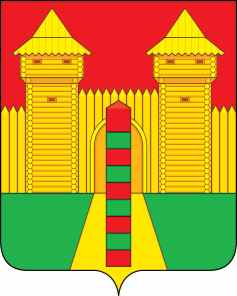 АДМИНИСТРАЦИЯ  МУНИЦИПАЛЬНОГО  ОБРАЗОВАНИЯ «ШУМЯЧСКИЙ   РАЙОН» СМОЛЕНСКОЙ  ОБЛАСТИПОСТАНОВЛЕНИЕот 13.05.2024г. № 227          п. ШумячиВ соответствии с Положением «О Почётной грамоте Администрации                 муниципального образования «Шумячский район» Смоленской области», утвержденным постановлением Администрации муниципального образования «Шумячский район» Смоленской области от 08.07.2010 г. № 106 (в редакции постановления Администрации муниципального образования «Шумячский район» Смоленской области от 28.02.2018 г. № 82), на основании ходатайства  директора МБУ «Шумячская ЦБС»  С.П.Аргуновой от 07.05.2024г. № 36Администрация муниципального образования «Шумячский район»               Смоленской областиП О С Т А Н О В Л Я Е Т:Наградить Почётной грамотой Администрации муниципального образования «Шумячский район» Смоленской области  Елисееву Елену Валерьевну, заведующего методико-информационным отделом муниципального бюджетного учреждения «Шумячская централизованная библиотечная система», за добросовестное исполнение должностных обязанностей, профессионализм, творческий подход к проведению мероприятий и в связи с юбилеем Шумячской центральной  библиотеки.Глава  муниципального образования«Шумячский район» Смоленской области                                        Д.А. КаменевО награждении Почётной грамотой  Администрации муниципального образования «Шумячский район» Смоленской области Е.В.Елисеевой                       